Попова Татьяна Николаевна 238-791-782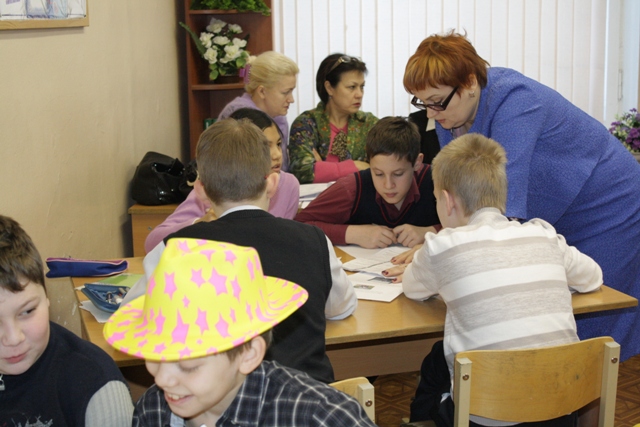 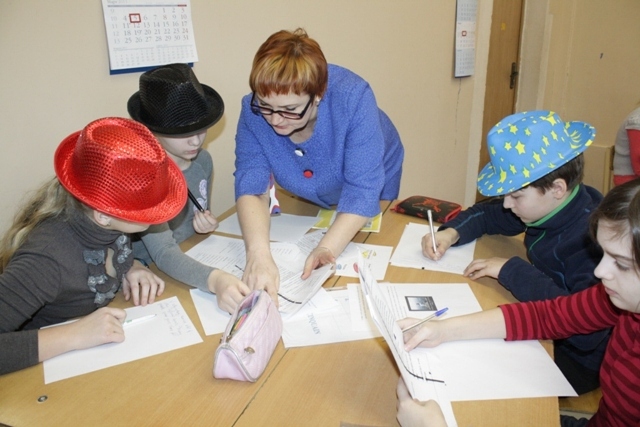 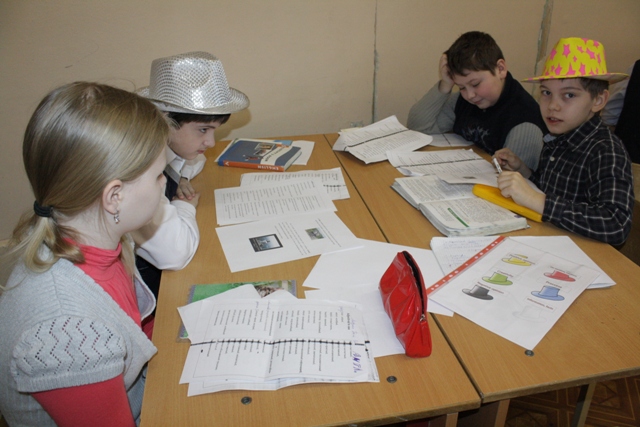 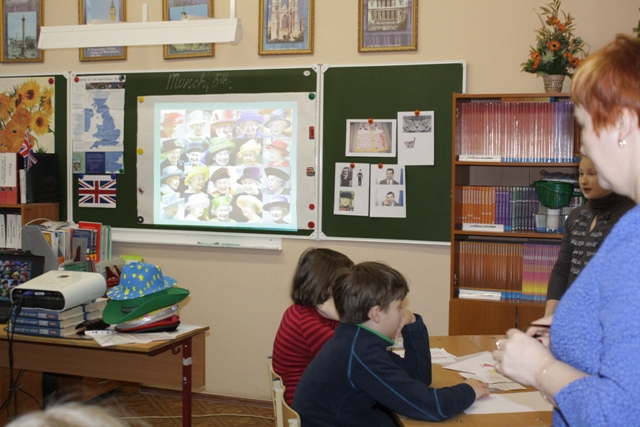 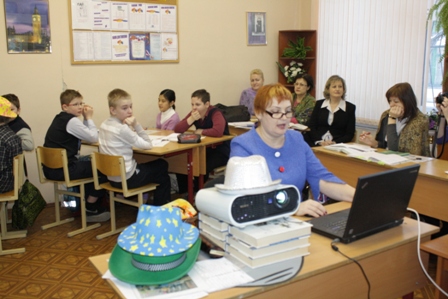 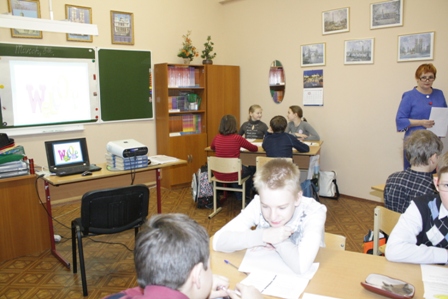 